ГАННІВСЬКА ЗАГАЛЬНООСВІТНЯ ШКОЛА І-ІІІ СТУПЕНІВПЕТРІВСЬКОЇ СЕЛИЩНОЇ РАДИ ОЛЕКСАНДРІЙСЬКОГО РАЙОНУКІРОВОГРАДСЬКОЇ ОБЛАСТІНАКАЗ26.04.2021                                                                                                     № 78с. ГаннівкаПро зміну умов підвищення кваліфікації педагогівВідповідно до листа КЗ «Кіровоградський обласний інститут післядипломної педагогічної освіти імені Василя Сухомлинського» від 27.04.2021 року № 265/04-18НАКАЗУЮ:Заступнику директора з навчально-виховної роботи РОБОТІ Н.А.:Ознайомити педагогів з тим, що підвищення кваліфікації здобувачів освіти за програмами семінарів, тренінгів, майстер-класів, практикумів (додаток №2 до наказу начальника управління освіти і науки облдержадміністрації від 26.10.2020 р. №359-од «Про підвищення кваліфікації педагогічних працівників у 2021 році»)  буде здійснюватися у форматі онлайн;Забезпечити безпосередню участь педагогів у онлайн-навчанні згідно з розкладом занять у КЗ «КОІППО імені Василя Сухомлинського».Контроль за виконанням наказу покласти на заступника з навчально-виховної роботи ГРИШАЄВУ О.В.Директор школи                                                                                   О.КанівецьЗ наказом ознайомлені:                                                                          Н.Робота                                                                                                                  О.Гришаєва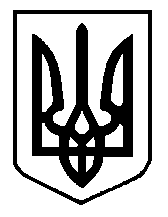 